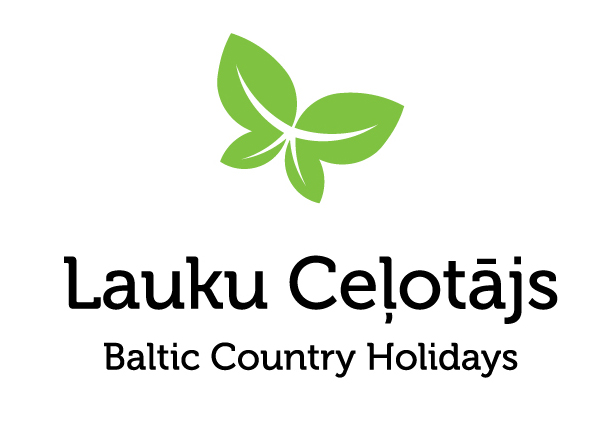 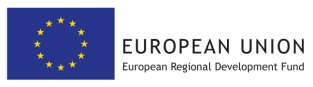 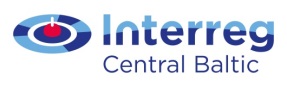 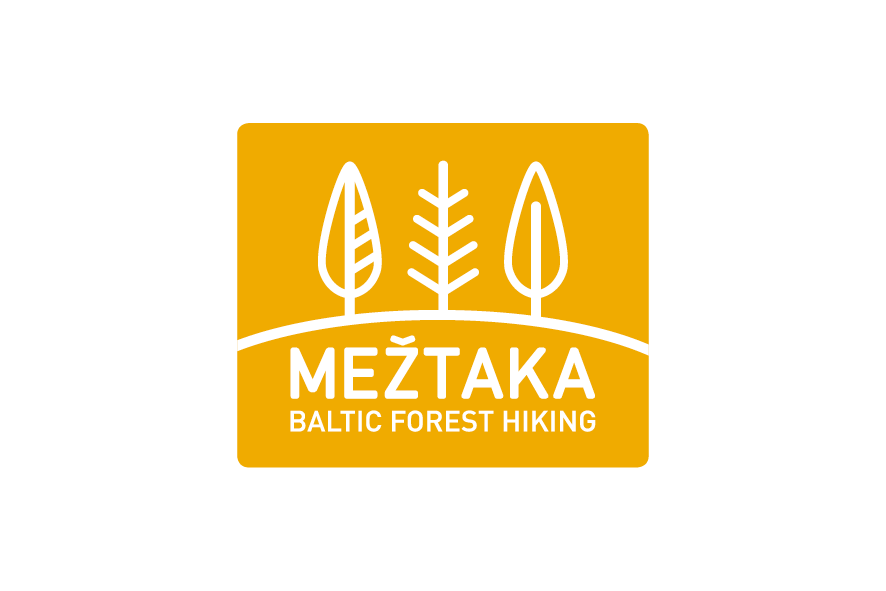 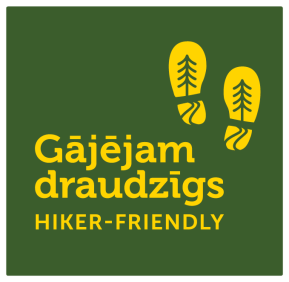 Gājējam draudzīgs / Hiker-friendly zīmes NOVĒRTĒJUMA ANKETAnaktsmītneiZīme tiek piešķirta privātam uzņēmējam, kas piedāvā naktsmītnes pakalpojumus, neatkarīgi no kvalitātes un naktsmītnes tipa (piem., telts vietas, glempings, viesu māja, brīvdienu māja, viesnīca).*Būtisko kritēriju kopskaits  – 11. Lai tūrisma uzņēmējs saņemtu Gājējam draudzīgs / Hiker-friendly zīmi, jābūt izpildītiem vismaz 75% no būtiskajiem kritērijiem.**Aptieciņas rekomendētais saturs (no glabsim.lv, dibinātājs Roberts Fūrmanis reanimotologs, anesteziologs) - 2 folija segas; 10 marles saites rullīši; 20 cimdi; leikoplasta rullis; pārsienamie materiāli (marles saites rullīši, marles salvetes), no vates lietošanas ir jāizvairās; plāksteri; ūdeņraža pārskābe; WaterJel – labs pirmās palīdzības līdzeklis apdeguma gadījumā; temperatūru pazeminoši līdzekļi (ibuprofēns, paraceptamols); Tavegils; caurejas līdzekļi (Smecta + Rehidrons); termometrs; šķēres (vēlams no automašīnas PP aptieciņas, kuras netraumē ādu).Piezīmēm: ------------------------------------------------------------------------------------------------------------------------------------------------------------------------------------------------------------------------------------------------------------------------------------------------------------------------------------------------------------------------------------------------------------------------------------------------------------------------------------------------------------------------------------------------------------------------------------------------------------------------------------------------------------------------------------------------------------------------------------------------------------------------------------------------------------------------------------------------------------------------------------------------------------------------------------------------------------------------------------------------------------------------------------------------------------------------------------------------------------------------------------------------------------------------------------------------------------------------------------------------------------------------------------------------------------------------------------------------------------------------------------------------------------------------------------------------------------------------------------------------------------------------------------------------------------------------------------------------------------------------------------------------------------------------------------------------------------------------------------------------------------------------------Projekts „Garās distances pārrobežu pārgājienu maršruts „Mežtaka”” (04/01/2019 - 06/30/2021) daļēji finansēts ar Eiropas Savienības un Eiropas Reģionālās attīstības fonda Centrālā Baltijas jūras reģiona pārrobežu sadarbības programmas 2014.–2020. gadam atbalstu.Uzņēmuma nosaukums:Uzņēmuma nosaukums:Juridiskais nosaukums:   Juridiskais nosaukums:   Adrese:Mājas lapas adrese:Tālrunis:____________E-pasts:________________________________________E-pasts:________________________________________Datums:____________Nr.KritērijiIeteicams/būtisksAtbilstNeatbilstAtbilst daļējiNaktsmītne ir pieejama kājāmgājējiemaktīvā tūrisma sezonā (no maija līdz oktobrim,t. sk. atvērta un pieejama nedēļasnogalēs, un pasākumu rīkošana nav pamatnodarbe).BŪTISKSTiek piedāvāta iespēja nakšņot tikaivienu nakti.BŪTISKSIr iespēja izžāvēt slapjās un notīrīt netīrāsdrēbes, zābakus u. c. personīgoekipējumu (atsevišķa telpa vai konkrētavieta kādā telpā, pieejamas birstītes apģērba,apavu tīrīšanai).BŪTISKSIr iespēja izmazgāt netīrās drēbes, nomazgātnetīros pārgājiena apavus.IETEICAMSIr pieejama duša vai vanna un siltaisūdens.BŪTISKSRezervāciju iespējams veikt pēdējā brīdī(ja pieejamas brīvas vietas), un to iespējamsizdarīt, vienkārši piezvanot, nevisizmantojot rezervācijas sistēmas, kam nepieciešamsinternets.BŪTISKSJa kājāmgājējs plāno ierasties vēlāk vaidoties ceļā agrāk nekā ierasti strādānaktsmītne, iespējams iekļūt naktsmītnēun pamest to.BŪTISKSGuļamistabas un citas (kop)lietošanastelpas ēkās ir siltas, kad āra temperatūrair zema (ja nav pieslēgta apkure,pieejams elektriskais sildītājs vai citi apkures veidi).IETEICAMSTiek piedāvāta iespēja drošībā uz laikuatstāt personīgās mantas, kamēr aiziet,piemēram, uz veikalu vai kādu apskatesobjektu tuvumā.IETEICAMSTiek piedāvātas vakariņas vai arī ir norādītasvietas (tuvākajā apkārtnē, 10 - 15minūšu gājienā), kur šādu pakalpojumusniedz.IETEICAMSTiek piedāvātas brokastis, kas pieejamasjau no pl. 7:00.IETEICAMSTiek piedāvātas brokastis un pusdienaslīdzņemšanai.IETEICAMSPieejama tējkanna ūdens uzvārīšanai,kuru var izmantot jebkurā laikā (arīpirms un pēc ēdienreizēm).BŪTISKSPieejama virtuve vai virtuves stūrītis,kur var sagatavot ēdienreizi (pieejamitrauki gatavošanai).BŪTISKS ja nepiedāvā ēdināšanu,citādi - IETEICAMSBŪTISKSJa tiek iznomāts inventārs, saimniekspārzina šo inventāru un tā lietojumu.IETEICAMSPieejama informācija par vietējiemgidiem un citiem pakalpojumu sniedzējiem.BŪTISKSPieejama papildu informācija par dabasun kultūras tūrisma iespējām, jatās atrodas netālu un ir ātri sasniedzamasar kājām.P.S. Ja kāda no takām ved cauri aizsargājamaiteritorijai, kur var būt dažādi ierobežojumi, parto vajadzētu būt pieejamai informācijai (ganpar to, ka tā ir aizsargājama teritorija, gan parto, ka ir ierobežojumi).BŪTISKSTiek piedāvāta ceļotāju pārvešana (piemēram, līdz tuvākajam sabiedriskajam transportam, vai līdz nākamajai naktsmītnei), vai arī ir informācijapar šādu pakalpojumu sniedzējiem.IETEICAMSPēc nepieciešamības tiek sniegta palīdzībaar nākamās naktsmītnes vai citupakalpojumu rezervāciju.BŪTISKSIr iespējams iegādāties gājējiem nepieciešamāslietas (atkritumu maisi, ūdenspudeles, proteīnu uzkodas, iesaiņotaspusdienas, pārsēji, sauļošanās līdzekļi, kukaiņuatbaidīšanas līdzekļi, aizsargājoši losjoni apaviem,sērkociņi, plīts gāze, ēdamrīki u. tml.).IETEICAMSPiedāvā masāžas un/vai pirts pakalpojumusvai arī sadarbojas ar tuvākajiemkaimiņiem to sniegšanā.IETEICAMSIr iespējama bagāžas pārvešana (bez gājēja) un nākamo naktsmītni vai citu galamērķi.IETEICAMSIr iespēja kurināt ugunskuru vai izmantotgrilu.IETEICAMSTiek uzņemti kājāmgājēji armājdzīvniekiem.IETEICAMSPieejama pirmās palīdzības aptieciņa (**)BŪTISKSKOPĀ KOPĀ KOPĀ BŪTISKIE KRITĒRIJI*: BŪTISKIE KRITĒRIJI*: BŪTISKIE KRITĒRIJI*:       /      %      /      %      /      %